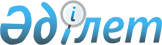 О кинематографииЗакон Республики Казахстан от 3 января 2019 года № 212-VІ ЗРК.
      Примечание РЦПИ! 
      Порядок введения в действие настоящего Закона см. ст.18.
      Вниманию пользователей! 
      Для удобства пользования РЦПИ создано ОГЛАВЛЕНИЕ 
      Настоящий Закон регулирует общественные отношения и определяет правовые, экономические и организационные основы сферы кинематографии.Статья 1. Основные понятия, используемые в настоящем Законе
      Для целей настоящего Закона используются следующие основные понятия:
      1) социально значимые фильмы - актуальные фильмы, в том числе исторические, направленные на повышение патриотического, духовно-нравственного, интеллектуального и культурного потенциала общества, воспитание подрастающего поколения;
      2) фильм совместного производства - фильм, производство которого осуществляется с участием иностранных физических и (или) юридических лиц и граждан Республики Казахстан и (или) юридических лиц Республики Казахстан;
      3) дебютный фильм – первый фильм режиссера-постановщика;
      4) закадровый перевод - вид перевода фильма, при котором переведенная речь накладывается на оригинальную звуковую дорожку произведения;
      5) кинематография - отрасль культуры, объединяющая творческую, организационно-производственную, экономическую, научную, образовательную виды деятельности, направленные на производство, использование и хранение фильмов;
      5-1) субъект кинематографической деятельности – физическое лицо, являющееся субъектом предпринимательства, основными видами деятельности которого являются: производство фильма и (или) кинолетописи, прокат фильма, показ фильма, восстановление фильма, техническое обслуживание кинозала, изготовление киноматериалов, выполнение работ и оказание услуг по производству фильма, образовательная, научная, исследовательская, издательская, рекламно-пропагандистская деятельность в сфере кинематографии, хранение фильма; кинематографическая организация;
      6) кинематографическая организация - юридическое лицо, основными видами деятельности которого являются: производство фильма и (или) кинолетописи, прокат фильма, показ фильма, восстановление фильма, техническое обслуживание кинозала, изготовление киноматериалов, выполнение работ и оказание услуг по производству фильма, образовательная, научная, исследовательская, издательская, рекламно-пропагандистская деятельность в сфере кинематографии, хранение фильма;
      7) кинопроект - совокупность (пакет) документов и материалов (сценарий, режиссерская экспликация, смета на производство фильма, календарно-постановочный план, план маркетинга, визуальные материалы), на основании которых осуществляются производство и прокат фильма;
      8) кинолетопись - документальные сюжеты, отражающие характерные особенности времени, места, обстоятельств и рассчитанные в перспективе на производство фильма;
      8-1) киносериал – многосерийное кинопроизведение; 
      8-2) киноспектакль – экранизация театрального спектакля, осуществленная средствами кинематографии и(или) телевидения; 
      8-3) кинофестиваль – мероприятие, представляющее собой показ специально отобранных фильмов;
      9) фильмы, произведенные в Республике Казахстан, - фильмы, произведенные гражданами Республики Казахстан и (или) юридическими лицами Республики Казахстан и правообладателями которых также являются граждане Республики Казахстан и (или) юридические лица Республики Казахстан;
      10) Государственный фонд фильмов – киноколлекция национальных фильмов, фильмов, произведенных в Республике Казахстан, фильмов совместного производства и кинолетописи, в том числе исходных материалов национальных фильмов и кинолетописи как неотъемлемой части национального культурного достояния;
      11) Государственный реестр фильмов - перечень фильмов, прокат и показ которых осуществляются на территории Республики Казахстан;
      12) фильмы-события - фильмы к юбилейным и памятным датам, посвященные выдающимся личностям, общественно значимым и значимым событиям;
      12-1) продюсер – физическое и (или) юридическое лицо, осуществляющее функции по организации финансирования, производства и проката фильма;
      13) субтитрирование - процесс добавления текстового сопровождения фильма на языке оригинала или переводное, дублирующее и (или) дополняющее диалоги и действия в сценах;
      14) уполномоченный орган - центральный исполнительный орган, осуществляющий руководство и межотраслевую координацию в сфере кинематографии;
      15) удостоверение национального фильма - документ установленного образца, удостоверяющий право физического или юридического лица на предусмотренные настоящим Законом меры государственной поддержки;
      16) фильм – аудиовизуальное произведение, созданное на основе творческого замысла, состоящее из изображения и звукового сопровождения, зафиксированных на носителе и соединенных в тематическое целое, в том числе киносериал, киноспектакль;
      17) дублирование фильма (дубляж) - творческая и производственная деятельность, состоящая в синхронном воссоздании языковой части звукового ряда фильма на другом языке путем перевода, который соответствует слоговой артикуляции действующих лиц;
      18) прокатное удостоверение на фильм (далее - прокатное удостоверение) - документ установленного образца, удостоверяющий право физического или юридического лица на распространение фильма на территории Республики Казахстан, в котором указываются технические сведения о фильме, информация о создателях, возрастной категории и жанре фильма;
      19) хранение фильмов - деятельность, направленная на обеспечение надежного, долгосрочного хранения фильмов и кинолетописи и их исходных материалов, профилактическая обработка, реставрация и восстановление исходных материалов и копий фильмов;
      20) исходные материалы фильмов и кинолетописи - негатив, контратип, негатив изображения, негатив фонограммы, эталонная копия, установочные ролики, паспорта и записи к ним, контрольная копия фильма, оригинал магнитных фонограмм перезаписи, музыки, шумов, видеофонограмма-мастер, компакт-диск и иные материалы, необходимые для тиражирования фильма в любой материальной форме;
      21) показ фильма - публичная демонстрация фильма, осуществляемая в кинозале, на теле-, радиоканалах, распространяемых в сетях телекоммуникаций, и другими техническими способами;
      22) прокат фильма - распространение фильма способами, не запрещенными законами Республики Казахстан, в целях его показа;
      23) регистрация фильма - внесение сведений о фильме, предназначенном для распространения на территории Республики Казахстан, в Государственный реестр фильмов;
      24) тиражирование фильма - изготовление одной или более копий фильма (тираж) в любой материальной форме;
      25) производство фильма - процесс реализации творческого замысла автора, в результате которого создается фильм;
      25-1) сценическо-постановочные средства национальных фильмов – совокупность предметов материального оформления, формируемых и используемых при производстве национальных фильмов;
      26) ограниченный прокат - разовый показ фильмов в кинозалах, количество которых не превышает десяти процентов от общего числа кинозалов, функционирующих на территории Республики Казахстан.
      Сноска. Статья 1 с изменениями, внесенными Законом РК от 29.09.2022 № 143 (вводится в действие по истечении десяти календарных дней после дня его первого официального опубликования).

Статья 2. Законодательство Республики Казахстан о кинематографии
      1. Законодательство Республики Казахстан о кинематографии основывается на Конституции Республики Казахстан и состоит из настоящего Закона и иных нормативных правовых актов Республики Казахстан. 
      2. Если международным договором, ратифицированным Республикой Казахстан, установлены иные правила, чем те, которые содержатся в настоящем Законе, то применяются правила международного договора.
      3. На правоотношения, урегулированные законодательством Республики Казахстан о кинематографии, не распространяется действие законодательства Республики Казахстан о государственных закупках в части приобретения услуг по предоставлению государственной поддержки в виде финансирования кинопроектов, претендующих на признание их национальными фильмами, и национальных фильмов.
      Сноска. Статья 2 с изменением, внесенным Законом РК от 29.09.2022 № 143 (вводится в действие по истечении десяти календарных дней после дня его первого официального опубликования).

Статья 3. Принципы государственной политики в сфере кинематографии
      Государственная политика в сфере кинематографии реализуется на основании принципов:
      1) создания условий для производства, использования, тиражирования, проката, показа и хранения национальных фильмов;
      2) стимулирования и поддержки распространения и продвижения национальных фильмов, в том числе в зарубежных странах;
      3) государственной поддержки развития творческой, производственной, технической, образовательной и научной базы кинематографии;
      4) доступности произведений кинематографии для населения на территории Республики Казахстан;
      5) создания условий для развития казахского языка в сфере кинематографии.Статья 4. Компетенция Правительства Республики Казахстан
      Правительство Республики Казахстан:
      1) исключен Законом РК от 19.04.2023 № 223-VII (вводится в действие по истечении десяти календарных дней после дня его первого официального опубликования).


      2) создает Государственный центр поддержки национального кино;
      3) исключен Законом РК от 19.04.2023 № 223-VII (вводится в действие по истечении десяти календарных дней после дня его первого официального опубликования).

      Сноска. Статья 4 с изменением, внесенным Законом РК от 19.04.2023 № 223-VII (вводится в действие по истечении десяти календарных дней после дня его первого официального опубликования).

Статья 5. Компетенция уполномоченного органа
      Уполномоченный орган в пределах своей компетенции:
      1) формирует и реализует государственную политику в сфере кинематографии;
      2) осуществляет государственное регулирование и поддержку кинематографии;
      3) поддерживает и координирует деятельность государственных организаций по развитию кинематографии;
      4) ведет Государственный реестр фильмов;
      5) разрабатывает и утверждает правила отбора кинопроектов, претендующих на признание их национальными фильмами, для оказания государственной финансовой поддержки по их производству;
      5-1) разрабатывает и утверждает правила отбора детских анимационных фильмов и фильмов для семейного просмотра, ввозимых на территорию Республики Казахстан, для дубляжа на казахский язык;
      6) разрабатывает и утверждает правила выдачи прокатного удостоверения;
      7) разрабатывает и утверждает правила признания фильма национальным и выдачи удостоверения национального фильма;
      8) выдает прокатное удостоверение и удостоверение национального фильма;
      9) разрабатывает и утверждает правила финансирования и нормативы объемов финансирования производства кинопроектов, претендующих на признание их национальными фильмами;
      Примечание РЦПИ!

      Подпункт 10) действует до 31.12.2025 в соответствии со статьей 18 настоящего Закона.


      10) разрабатывает и утверждает правила и условия выплаты субсидий в сфере кинематографии;
      11) осуществляет возрастную классификацию фильмов, предназначенных для проката на территории Республики Казахстан, при выдаче прокатного удостоверения;
      12) признает фильм национальным в порядке, определенном законодательством Республики Казахстан;
      13) содействует развитию науки и образования в сфере кинематографии, подготовке, переподготовке и повышению квалификации творческих и технических кадров;
      14) развивает международные связи в сфере кинематографии, организует участие субъектов кинематографической деятельности в международных комиссиях, кинофестивалях, конференциях и других мероприятиях;
      15) обеспечивает систематизацию и учет проката фильмов на территории Республики Казахстан путем установления и ведения Единой автоматизированной информационной системы мониторинга фильмов на территории Республики Казахстан;
      16) осуществляет мониторинг проката фильмов на территории Республики Казахстан;
      17) осуществляет иные полномочия, предусмотренные настоящим Законом, иными законами Республики Казахстан, актами Президента и Правительства Республики Казахстан.
      Сноска. Статья 5 с изменениями, внесенными законами РК от 29.09.2022 № 143 (вводится в действие по истечении десяти календарных дней после дня его первого официального опубликования); от 19.04.2023 № 223-VII (вводится в действие по истечении десяти календарных дней после дня его первого официального опубликования).

Статья 6. Компетенция местных исполнительных органов областей, городов республиканского значения и столицы
      Местные исполнительные органы областей, городов республиканского значения и столицы:
      1) реализуют государственную политику в сфере кинематографии;
      2) организуют работу по созданию условий доступности произведений кинематографии для населения на соответствующей административно-территориальной единице;
      3) осуществляют в интересах местного государственного управления иные полномочия, возлагаемые на местные исполнительные органы законодательством Республики Казахстан.Статья 7. Прокат и показ фильма
      1. Прокат и показ фильма на территории Республики Казахстан, за исключением случаев показа фильма на фестивалях, семинарах, ретроспективе, осуществляются только при его регистрации в Государственном реестре фильмов и в соответствии с выданным прокатным удостоверением.
      Настоящее требование не распространяется на фильмы, произведенные кинематографическими организациями бывшего СССР.
      2. На фильм, зарегистрированный в Государственном реестре фильмов, выдается прокатное удостоверение.
      3. Выдача прокатного удостоверения осуществляется по форме, утвержденной уполномоченным органом.
      4. Для получения прокатного удостоверения физическому или юридическому лицу необходимо представить:
      1) заявление на имя руководителя уполномоченного органа;
      2) документы, подтверждающие право физического или юридического лица на фильм или его использование (к документам на иностранном языке прилагаются нотариально засвидетельствованные копии на казахском и (или) русском языках);
      3) аннотацию фильма;
      4) сведения о произведениях, используемых в фильмах, произведенных в Республике Казахстан.
      5. Заявление на получение прокатного удостоверения подлежит рассмотрению в течение семи рабочих дней со дня поступления. По итогам рассмотрения заявления уполномоченный орган выдает физическому или юридическому лицу прокатное удостоверение.
      6. Уполномоченный орган отказывает физическому или юридическому лицу в выдаче прокатного удостоверения по следующим основаниям:
      1) предоставление физическим или юридическим лицом недостоверной и (или) искаженной информации;
      2) непредставление физическим или юридическим лицом документов и материалов, указанных в пункте 4 настоящей статьи;
      3) в случае несоблюдения требований, предусмотренных пунктами 3 и 5 статьи 9 настоящего Закона; 
      4) в случае, если содержание фильма направлено на пропаганду или агитацию насильственного изменения конституционного строя, нарушения целостности Республики, подрыва безопасности государства, разжигания социальной, расовой, национальной, религиозной, сословной и родовой розни, культа жестокости и насилия, а также порнографии.
      7. В случае установления недостоверности и (или) искаженности информации о фильме, ранее послужившей основанием для выдачи прокатного удостоверения, уполномоченный орган приостанавливает действие прокатного удостоверения.
      Действие прокатного удостоверения приостанавливается на срок, необходимый для устранения причин, повлекших приостановление действия прокатного удостоверения, но не более чем на шестьдесят календарных дней.
      Решение о приостановлении действия прокатного удостоверения оформляется приказом лица, выдавшего его, либо лица, его замещающего, в течение трех рабочих дней со дня выявления обстоятельств уполномоченным органом и вступает в силу со дня уведомления физического или юридического лица, получившего прокатное удостоверение, о принятом решении.
      Действие прокатного удостоверения возобновляется приказом лица, приостановившего действие прокатного удостоверения, либо лица, его замещающего, в течение трех рабочих дней со дня регистрации письменного заявления физического или юридического лица, получившего прокатное удостоверение, об устранении обстоятельств, повлекших ранее приостановление действия прокатного удостоверения.
      В случае неустранения обстоятельств, ранее послуживших основанием для приостановления действия прокатного удостоверения, уполномоченный орган отзывает в судебном порядке прокатное удостоверение.Статья 8. Возрастная классификация фильмов
      1. На все фильмы, произведенные в Республике Казахстан, и фильмы, ввозимые (доставленные) на территорию Республики Казахстан с целью проката, осуществляется возрастная классификация с присвоением следующих возрастных категорий:
      1) "до 6 лет" - фильмы, предназначенные для детей, не достигших шести лет;
      2) "с 6 лет" - фильмы, предназначенные для детей, достигших шести лет;
      3) "с 12 лет" - фильмы, предназначенные для детей, достигших двенадцати лет;
      4) "с 14 лет" - фильмы, предназначенные для детей, достигших четырнадцати лет;
      5) "с 16 лет" - фильмы, предназначенные для детей, достигших шестнадцати лет;
      6) "с 18 лет" - фильмы, предназначенные для зрителей, достигших восемнадцати лет;
      7) "с 21 года" - фильмы, предназначенные для зрителей, достигших двадцати одного года.
      2. Критерии отнесения фильмов к возрастным категориям "до 6 лет", "с 6 лет", "с 12 лет", "с 14 лет" и "с 16 лет" соответствуют критериям, предусмотренным в Законе Республики Казахстан "О защите детей от информации, причиняющей вред их здоровью и развитию". 
      К возрастной категории "с 18 лет" относятся фильмы, содержащие: 
      информацию, причиняющую вред здоровью и развитию детей, за исключением информации, запрещенной Конституцией Республики Казахстан и законами Республики Казахстан;
      описания и (или) изображения суицида, убийства, проблем семейной жизни и развода, наркотической и алкогольной зависимости, заболеваний, асоциального поведения, обнажения, сцен полового акта или других эротических действий при условии оправданности их сюжетом и художественной задачей кинопроизведения;
      эпизодическое употребление грубых жаргонных слов, брани, ненормативной лексики.
      К возрастной категории "с 21 года" относятся фильмы:
      содержащие описания и (или) изображения любых сцен, за исключением информации, запрещенной Конституцией Республики Казахстан и законами Республики Казахстан;
      не содержащие ограничения в употреблении грубых жаргонных слов, брани, ненормативной лексики.
      3. Прокат фильма по телеканалам с возрастной категорией "с 18 лет" допускается после 22 часов до 06 часов утра местного времени, с возрастной категорией "с 21 года" - после ноля часов до 06 часов утра местного времени, за исключением фильмов, распространяемых на платной основе с применением декодирующих технических устройств.
      Прокат фильма с возрастной категорией "с 21 года" на территории Республики Казахстан допускается в кинозалах и иных предназначенных для этих целей местах после 22 часов до 06 часов утра местного времени.
      4. Физические или юридические лица, получившие прокатное удостоверение и (или) осуществляющие прокат фильмов на территории Республики Казахстан, обязаны информировать зрителя о возрастной категории фильма.
      5. Знак возрастной категории фильмов "до 6 лет", "с 6 лет", "с 12 лет", "с 14 лет", "с 16 лет" и "с 18 лет" должен соответствовать требованиям, предусмотренным законодательством Республики Казахстан о защите детей от информации, причиняющей вред их здоровью и развитию.
      Знак возрастной категории фильмов "с 21 года" обозначается знаком "21+" в ромбе и (или) текстовым предупреждением в виде словосочетания "для зрителей, достигших двадцати одного года".
      6. Информация о возрастной категории фильма должна быть указана и доступна для зрителей в соответствии с требованиями законодательства Республики Казахстан о защите детей от информации, причиняющей вред их здоровью и развитию.
      Сноска. Статья 8 с изменением, внесенным Законом РК от 29.09.2022 № 143 (вводится в действие по истечении десяти календарных дней после дня его первого официального опубликования).

Статья 9. Язык проката фильмов
      1. Прокат фильмов на территории Республики Казахстан осуществляется на казахском и других языках.
      2. Прокат национальных фильмов должен осуществляться на казахском языке и может осуществляться на других языках.
      3. Фильмы, прокат и показ которых на территории Республики Казахстан осуществляются в кинозалах и иных предназначенных для этих целей местах не на казахском языке, должны быть дублированы либо субтитрированы, либо обеспечены закадровым переводом на казахский язык, за исключением фильмов ограниченного проката.
      При дублировании, субтитрировании либо обеспечении закадровым переводом фильмов на казахский язык должен быть соблюден порядок слов в предложении, правильное их составление и произношение. Субтитрирование излагается в соответствии с нормами орфографии.
      Перевод содержания дублирования, субтитрирования либо обеспечение закадровым переводом фильмов не должны искажать их основной смысл.
      Прокат и показ фильмов на телеканалах осуществляются в соответствии с законодательством Республики Казахстан о телерадиовещании.
      3-1. Прокат детских анимационных фильмов и фильмов для семейного просмотра, получивших государственную поддержку в виде финансирования дубляжа на казахский язык, и их показ в кинозалах и иных предназначенных для этих целей местах на территории Республики Казахстан должны осуществляться на казахском языке. 
      Прокат и показ на территории Республики Казахстан таких фильмов в кинозалах и иных предназначенных для этих целей местах могут осуществляться и на других языках.
      4. Употребляемая в фильме ненормативная лексика должна быть устранена соответствующими техническими средствами (звуковым сигналом).
      5. В случае, если в фильме, произведенном в Республике Казахстан, вместе с казахским языком применены другие языки, при осуществлении его проката и показа текст на других языках должен быть субтитрирован либо обеспечен закадровым переводом на казахский язык.
      Сноска. Статья 9 с изменениями, внесенными законами РК от 29.12.2021 № 94-VII (вводится в действие по истечении десяти календарных дней после дня его первого официального опубликования); от 29.09.2022 № 143 (вводится в действие по истечении десяти календарных дней после дня его первого официального опубликования); от 29.09.2022 № 143 (вводится в действие по истечении десяти календарных дней после дня его первого официального опубликования).

Статья 10. Виды фильмов
      1. По видам фильмы подразделяются на: 
      1) анимационный фильм - фильм, создаваемый путем использования графических методов и приемов изобразительного искусства, а также возможностей компьютерной графики с оживлением действий и сцен;
      2) документальный фильм - фильм, создаваемый на основе сценарного сюжета, в котором зафиксированы актуальные события, факты действительности в совокупности, которые трактуются режиссером средствами операторского искусства, монтажного строя и другими средствами;
      3) игровой фильм - фильм, создаваемый на основе сценария и воплощаемый средствами актерской игры, режиссуры, операторского искусства, творчества художника-постановщика, композитора и других субъектов отношений в сфере кинематографии;
      4) хроникальный фильм - фильм, в котором зафиксированы актуальные события и факты действительности.
      2. Фильм продолжительностью не менее пятидесяти двух минут является полнометражным, фильм продолжительностью менее пятидесяти двух минут - короткометражным фильмом.Статья 11. Единая автоматизированная информационная система мониторинга фильмов на территории Казахстана
      1. В целях систематизации и учета фильмов на территории Республики Казахстан уполномоченным органом ведется Единая автоматизированная информационная система мониторинга фильмов.
      2. Организация, осуществляющая деятельность по показу фильма, ведет учет и предоставляет информацию по фильмам в Единую автоматизированную информационную систему мониторинга фильмов.
      3. Ведение Единой автоматизированной информационной системы мониторинга фильмов осуществляется в порядке, определенном уполномоченным органом.Статья 12. Государственная поддержка в сфере кинематографии
      1. Государственная поддержка в сфере кинематографии осуществляется по следующим направлениям:
      1) финансирование национальных фильмов;
      2) финансирование кинопроектов, претендующих на признание их национальными фильмами;
      2-1) финансирование дубляжа на казахский язык детских анимационных фильмов и фильмов для семейного просмотра, ввозимых на территорию Республики Казахстан; 
      2-2) финансирование деятельности, направленной на участие субъектов кинематографической деятельности в международных кинофестивалях, организацию дней казахстанского кино в стране и за рубежом;
      3) сохранение национальных фильмов и их исходных материалов как неотъемлемой части национального культурного достояния;
      4) проведение научно-исследовательских работ в сфере кинематографии в соответствии с законодательством Республики Казахстан о науке;
      Примечание РЦПИ!

      Подпункт 5) действует до 31.12.2025 в соответствии со статьей 18 настоящего Закона.


      5) выплата субсидий в сфере кинематографии.
      6) организация повышения квалификации кадров в сфере кинематографии.
      2. Государственная финансовая поддержка предоставляется для организации производства, проката и показа национальных фильмов и связанных с этим мероприятий, а также продвижения национальных фильмов за рубежом.
      Средства, ежегодно выделяемые на производство национальных фильмов, направляются в следующих объемах: 
      1) на исторические, патриотические и имиджевые фильмы – семьдесят процентов; 
      2) на софинансирование частных кинопроектов, в том числе дебютных фильмов, – тридцать процентов.
      3. Финансирование кинопроектов, претендующих на признание их национальными фильмами, по которым принято решение о финансировании, в соответствии с настоящим Законом осуществляется в следующих объемах:
      1) для социально значимых фильмов, дебютных фильмов, фильмов-событий - до ста процентов сметной стоимости производства в соответствии с законодательством Республики Казахстан;
      2) для фильмов совместного производства - в пределах, предусмотренных в рамках соответствующих соглашений о производстве таких фильмов;
      3) для игровых фильмов, предназначенных для широкой зрительской аудитории, не может превышать:
      с 1 января 2019 года - девяносто процентов сметной стоимости их производства;
      с 1 января 2020 года - восемьдесят процентов сметной стоимости их производства;
      с 1 января 2021 года - семьдесят процентов сметной стоимости их производства.
      4. Критерии отнесения фильмов к категориям, указанным в пункте 3 настоящей статьи, определяются уполномоченным органом.
      5. Физические и (или) юридические лица, получившие государственную поддержку в виде финансирования национального фильма через Государственный центр поддержки национального кино, осуществляют отчисления с доходов от проката и показа национальных фильмов в Государственный центр поддержки национального кино в объеме, соразмерном процентному соотношению полученной государственной поддержки, в порядке, определенном уполномоченным органом.
      Физические и (или) юридические лица, получившие государственную поддержку на производство фильмов, указанных в подпункте 1) пункта 3 настоящей статьи, осуществляют отчисления в Государственный центр поддержки национального кино в объеме двадцати процентов от доходов от проката и показа национальных фильмов.
      6. При уполномоченном органе в целях выработки предложений и рекомендаций по вопросам государственной поддержки в виде финансирования национальных фильмов, дубляжа на казахский язык детских анимационных фильмов и фильмов для семейного просмотра, ввозимых на территорию Республики Казахстан, создается консультативно-совещательный орган – Межведомственная комиссия по вопросам государственной поддержки в сфере кинематографии.
      Сноска. Статья 12 с изменениями, внесенными законами РК от 29.09.2022 № 143 (вводится в действие по истечении десяти календарных дней после дня его первого официального опубликования); от 19.04.2023 № 223-VII (вводится в действие по истечении десяти календарных дней после дня его первого официального опубликования).

Статья 13. Государственный центр поддержки национального кино
      1. Государственный центр поддержки национального кино является некоммерческой организацией, создаваемой в организационно-правовой форме акционерного общества, единственным учредителем и акционером которого является Правительство Республики Казахстан.
      2. Органами Государственного центра поддержки национального кино являются:
      1) высший орган - единственный акционер;
      2) орган управления - совет директоров;
      3) исполнительный орган - правление;
      4) иные органы в соответствии с уставом Государственного центра поддержки национального кино.
      3. Государственный центр поддержки национального кино создает службу внутреннего аудита.
      4. Активы Государственного центра поддержки национального кино формируются за счет:
      1) государственного имущества;
      2) отчислений лиц, указанных в пункте 5 статьи 12 настоящего Закона;
      3) добровольных имущественных взносов и пожертвований иных лиц;
      4) иных не запрещенных законами Республики Казахстан поступлений в Государственный центр поддержки национального кино.
      5. Государственный центр поддержки национального кино является единым оператором по: 
      1) предоставлению государственной поддержки в виде финансирования кинопроектов, претендующих на признание их национальными фильмами, и национальных фильмов, в том числе юридическому лицу со стопроцентным участием государства в уставном капитале, основным предметом деятельности которого является производство фильмов, в размере не менее тридцати пяти процентов от общего объема ежегодной суммы государственной финансовой поддержки; 
      2) финансированию дубляжа на казахский язык детских анимационных фильмов и фильмов для семейного просмотра, ввозимых на территорию Республики Казахстан; 
      Примечание РЦПИ!

      Подпункт 3) пункта 5 действует до 31.12.2025 в соответствии со статьей 18 настоящего Закона.


      3) выплате субсидий в сфере кинематографии.
      6. В целях выработки предложений по признанию фильма национальным и финансированию дубляжа на казахский язык детских анимационных фильмов и фильмов для семейного просмотра, ввозимых на территорию Республики Казахстан, при Государственном центре поддержки национального кино создается Экспертный совет – консультативно-совещательный орган из числа творческих работников, работников культуры и экспертов в сфере кинематографии.
      6-1. В целях выработки предложений в сфере кинематографии при Государственном центре поддержки национального кино создается Национальная кинокомиссия – консультативно-совещательный орган из числа представителей государственных органов, субъектов кинематографической деятельности и экспертов в сфере кинематографии. 
      Положение и состав Национальной кинокомиссии утверждаются уполномоченным органом.
      7. Убытки, причиненные Государственному центру поддержки национального кино, возмещаются в порядке, определенном гражданским законодательством Республики Казахстан.
      8. Производство фильмов в рамках государственного информационного заказа осуществляется в соответствии с Законом Республики Казахстан "О средствах массовой информации".
      Сноска. Статья 13 с изменениями, внесенными законами РК от 29.09.2022 № 143 (вводится в действие по истечении десяти календарных дней после дня его первого официального опубликования); от 19.04.2023 № 223-VII (вводится в действие по истечении десяти календарных дней после дня его первого официального опубликования).

Статья 13-1. Сценическо-постановочные средства национальных фильмов 
      Хранение, обеспечение сохранности, использование и предоставление в пользование сценическо-постановочных средств национальных фильмов, частично или полностью финансируемых за счет бюджетных средств, осуществляются юридическим лицом со стопроцентным участием государства в уставном капитале, основным предметом деятельности которого является производство фильмов.
      Сноска. Закон дополнен статьей 13-1 в соответствии с Законом РК от 29.09.2022 № 143 (вводится в действие по истечении десяти календарных дней после дня его первого официального опубликования).

Статья 14. Национальный фильм
      1. Фильм признается национальным при совокупности следующих оснований:
      1) если фильм отражает события национальной истории, современной жизни Республики Казахстан, посвящен общечеловеческим гуманитарным, социальным и нравственным проблемам, событиям мировой истории, имеющим социально-культурное значение для Республики Казахстан, и (или) может способствовать укреплению имиджа и авторитета Республики Казахстан на международном уровне;
      2) при производстве, распространении и показе фильмов не менее семидесяти процентов общего объема работ по смете осуществляют субъекты кинематографической деятельности, зарегистрированные на территории Республики Казахстан;
      3) продюсерами фильма являются гражданин Республики Казахстан и (или) юридическое лицо, зарегистрированное на территории Республики Казахстан;
      4) в состав авторов фильма (автор сценария, режиссер-постановщик, оператор-постановщик, художник-постановщик, автор музыкального произведения) входят не более чем пятьдесят процентов лиц, не являющихся гражданами Республики Казахстан.
      2. В соответствии с условиями международного договора, ратифицированного Республикой Казахстан, фильм, снятый совместно с иностранными субъектами кинематографической деятельности, может быть признан национальным.
      3. На фильм, признанный национальным, выдается удостоверение национального фильма.
      Сноска. Статья 14 с изменениями, внесенными Законом РК от 29.09.2022 № 143 (вводится в действие по истечении десяти календарных дней после дня его первого официального опубликования).

Статья 14-1. Детские анимационные фильмы и фильмы для семейного просмотра 
      1. Детским анимационным фильмом является фильм для детей со знаком возрастной категории фильмов "до 6 лет", "с 6 лет" и "с 12 лет". 
      2. Фильмом для семейного просмотра является игровой фильм со знаком возрастной категории фильмов "до 6 лет", "с 6 лет" и "с 12 лет". 
      3. Отбор детских анимационных фильмов, ввозимых на территорию Республики Казахстан, для получения государственной поддержки в виде финансирования дубляжа на казахский язык осуществляется при совокупности следующих оснований, если фильм: 
      1) направлен на гармоничное интеллектуально-образовательное развитие личности, духовно-нравственное воспитание детей; 
      2) соответствует возрастной классификации фильмов; 
      3) соответствует требованиям к распространению информационной продукции, предусмотренным Законом Республики Казахстан "О защите детей от информации, причиняющей вред их здоровью и развитию"; 
      4) не противоречит национальным интересам Республики Казахстан, предусмотренным Законом Республики Казахстан "О национальной безопасности Республики Казахстан"; 
      5) предназначен для широкой дистрибуции с высоким рейтингом ожидания по международным стандартам; 
      6) набрал необходимое количество голосов по итогам предварительного онлайн-голосования на интернет-ресурсе Государственного центра поддержки национального кино. 
      4. Отбор фильмов для семейного просмотра, ввозимых на территорию Республики Казахстан, для получения государственной поддержки в виде финансирования дубляжа на казахский язык осуществляется при совокупности следующих оснований, если фильм: 
      1) направлен на укрепление и развитие семейных отношений, духовно-нравственных ценностей, не противоречит общепринятым нормам морали и нравственности; 
      2) соответствует возрастной классификации фильмов; 
      3) соответствует требованиям к распространению информационной продукции, предусмотренным Законом Республики Казахстан "О защите детей от информации, причиняющей вред их здоровью и развитию"; 
      4) не противоречит национальным интересам Республики Казахстан, предусмотренным Законом Республики Казахстан "О национальной безопасности Республики Казахстан"; 
      5) предназначен для широкой дистрибуции с высоким рейтингом ожидания по международным стандартам; 
      6) набрал необходимое количество голосов по итогам предварительного онлайн-голосования на интернет-ресурсе Государственного центра поддержки национального кино. 
      5. Порядок онлайн-голосования определяется в соответствии с правилами отбора детских анимационных фильмов и фильмов для семейного просмотра, ввозимых на территорию Республики Казахстан, для дубляжа на казахский язык.
      Сноска. Закон дополнен статьей 14-1 в соответствии с Законом РК от 29.09.2022 № 143 (вводится в действие по истечении десяти календарных дней после дня его первого официального опубликования).

      Примечание РЦПИ!

      Статья 15 действует до 31.12.2025 в соответствии со статьей 18 настоящего Закона.

Статья 15. Субсидия в сфере кинематографии
      Субсидией в сфере кинематографии является вид бюджетной субсидии, предоставляемой на безвозмездной и безвозвратной основе иностранному юридическому лицу, его филиалу или представительству, заключившему соглашение на предоставление субсидии в сфере кинематографии (далее – соглашение). 
      Субсидия в сфере кинематографии предоставляется путем возмещения до тридцати процентов стоимости товаров, работ и услуг, связанных с производством фильма (или его части) в Республике Казахстан. 
      Соглашением является договор, по которому казахстанская сторона обязуется выплатить субсидию, а иностранное юридическое лицо, его филиал или представительство – производить фильм (или его часть) в Республике Казахстан. 
      Правом заключения соглашения от казахстанской стороны наделяется Государственный центр поддержки национального кино по согласованию с уполномоченным органом.
      Сноска. Статья 15 – в редакции Закона РК от 29.09.2022 № 143 (вводится в действие по истечении десяти календарных дней после дня его первого официального опубликования).

Статья 16. Хранение фильмов
      1. Государство осуществляет мероприятия, направленные на сохранение Государственного фонда фильмов.
      2. Государственный фонд фильмов передается на постоянное хранение юридическому лицу Республики Казахстан без иностранного участия (далее в настоящей статье – юридическое лицо), определяемому уполномоченным органом.
      Юридическое лицо осуществляет мероприятия, направленные на обеспечение сохранности, хранение, копирование, тиражирование, прокат и показ киноколлекции Государственного фонда фильмов. 
      Национальные фильмы, получившие полное государственное финансирование, включаются в состав Государственного фонда фильмов. 
      Национальные фильмы, получившие частичное государственное финансирование, включаются в состав Государственного фонда фильмов на основании договоров, заключенных между единым оператором, указанным в пункте 5 статьи 13 настоящего Закона, и субъектами кинематографической деятельности.
      3. Юридическое лицо осуществляет перенос материалов фильмов, кинолетописи с аналоговых на электронные носители.
      4. Юридическое лицо при хранении Государственного фонда фильмов обеспечивает свободный и безвозмездный доступ к исходным материалам фильмов их правообладателям, а также соблюдение авторских и смежных прав.
      5. Государственный фонд фильмов не подлежит приватизации. 
      Сноска. Статья 16 с изменениями, внесенными законами РК от 29.09.2022 № 143 (вводится в действие по истечении десяти календарных дней после дня его первого официального опубликования); от 19.04.2023 № 223-VII (вводится в действие по истечении десяти календарных дней после дня его первого официального опубликования).

Статья 17. Ответственность за нарушение законодательства Республики Казахстан о кинематографии
      Нарушение законодательства Республики Казахстан о кинематографии влечет ответственность, установленную законами Республики Казахстан.Статья 18. Порядок введения в действие настоящего Закона
      Настоящий Закон вводится в действие по истечении десяти календарных дней после дня его первого официального опубликования. 
      Установить, что подпункт 10) статьи 5, подпункт 5) пункта 1 статьи 12, подпункт 3) пункта 5 статьи 13 и статья 15 настоящего Закона действуют до 31 декабря 2025 года.
      Сноска. Статья 18 с изменением, внесенным Законом РК от 29.09.2022 № 143 (вводится в действие по истечении десяти календарных дней после дня его первого официального опубликования).


					© 2012. РГП на ПХВ «Институт законодательства и правовой информации Республики Казахстан» Министерства юстиции Республики Казахстан
				
      Президент  Республики Казахстан

Н. НАЗАРБАЕВ  
